INDICAÇÃO Nº 131/2019Sugere ao Poder Executivo Municipal que proceda a roçagem, limpeza no Parquinho Infantil localizado na Rua Pará.  Na Vila Grego. Excelentíssimo Senhor Prefeito Municipal, Nos termos do Art. 108 do Regimento Interno desta Casa de Leis, dirijo-me a Vossa Excelência para sugerir ao setor competente que proceda a roçagem, limpeza no Parquinho Infantil localizado na Rua Pará.  Na Vila Grego. Justificativa:Fomos procurados por moradores e por frequentadores do local solicitando essa providência, pois da forma que se encontra está causando transtornos, insegurança, pois devido ao mato estar muito alto atrapalha a visibilidade dos motoristas que ali trafegam bem como favorece o aparecimento de animais peçonhentos.Plenário “Dr. Tancredo Neves”, em 11 de janeiro de 2019.Cláudio Peressim- Vereador -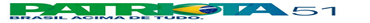 